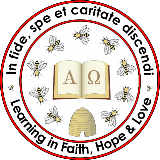 St Ambrose High School Supported Study St Ambrose High School Supported Study St Ambrose High School Supported Study St Ambrose High School Supported Study St Ambrose High School Supported Study St Ambrose High School Supported Study Subject Level Days/Dates Times Location Teacher BiologyHMondayLunch TimeLab 1Mrs NallyChemistryNat 5TuesdayLunch TimeLab 10Miss DonnellyChemistryHWednesdayLunch TimeLab 10Miss DonnellyHistoryN5 &HTuesdayLunch TimeSS1Mrs SearPhysicsN5 & HThursdayLunch TimeLab 9Mrs SlavinMusic – Keyboard HelpN5-AHThursdayLunch TimeM2Mrs WarrenBiologyN5 & H. HumanMondayLunch TimeLab 7Mrs Walker